Ariol112v1; et maintenant la machine à être premier de la classe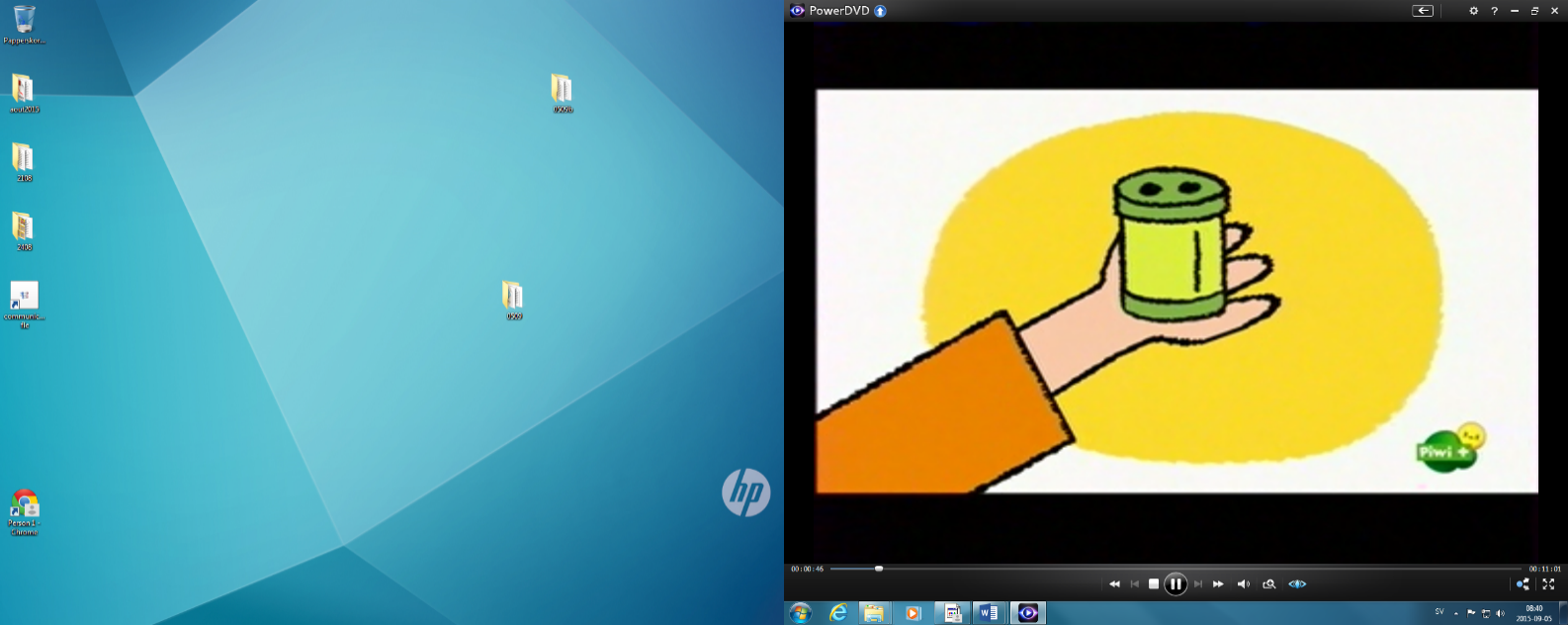 ________, je m’en fiche, je fais ce que je veuxben ouais, mais bonhey, devinez ce que j’ai dans ma poche !ta main ! c’est malinc’est une machine qui va me faire devenir premier de la ______________hé, elle va avoir du boulot alorsoh, un taille-____________________ !oui, ça ressemble à un taille-_____________mais ce n’est___________un taille-______________ !c’est le nouveau copain de________  _____________qui l’a inventé, il______________________Bocrif, il est superintelligent !hihis’il est intelligent, c’est bizarre qu’il soit avec________  ________________Fauxfifon, tu commences à m’énerver, je vais montrer ma machine rien qu’à Ariol, parce que Ariol c’est mon__________________je m’en fiche de ta machine ! mange-la ta machine ! 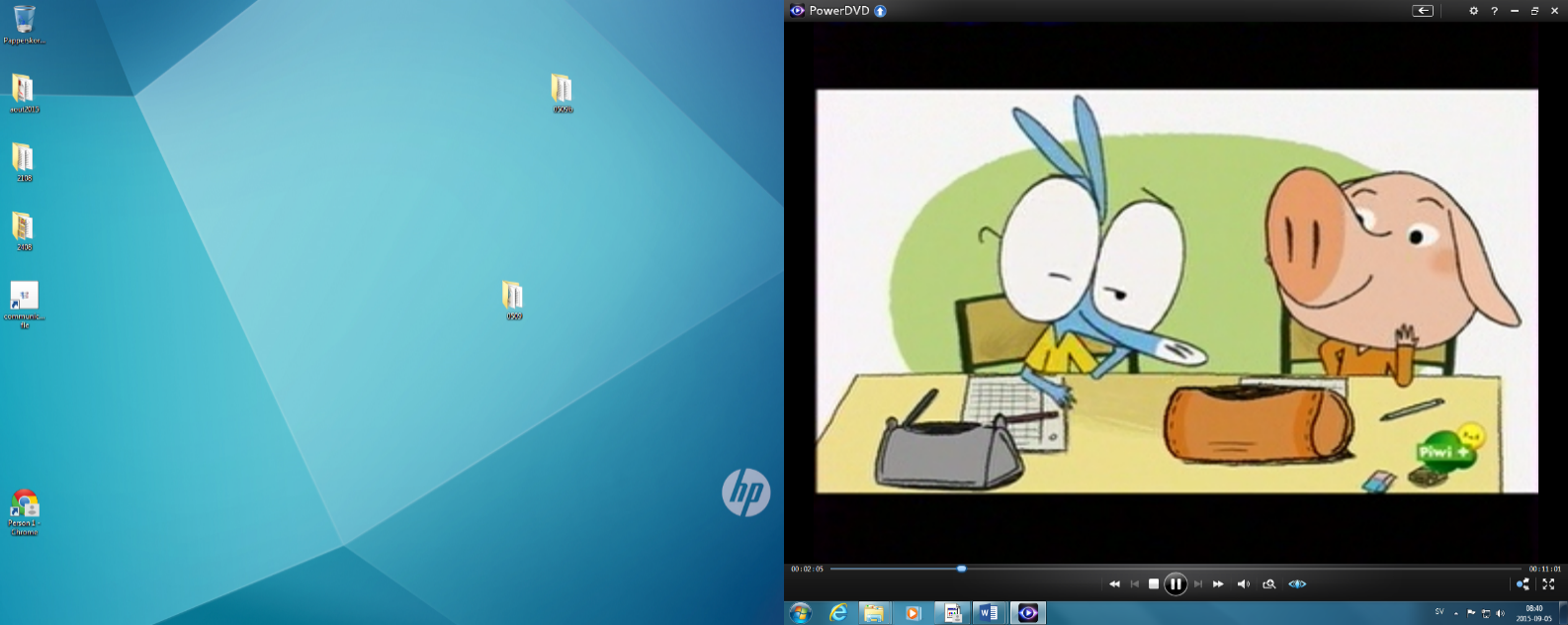 vas-y ! ________________________ça marche ?___________________! la-dessus j’ai écrit en tout petit la dictée de cet après-midi ; je la roule, et je la mets dans le réservoiret quand je mets____________  __________________dans les trous....oh le papier sort tout seul !comme ça, je planque la machine derrière ma trousse, je la mets en marche, je recopie la dictée et__________....................fautes !mais elle fait du bruit non ?ne t’en fais pas, __________tout prévudrrriiinnget Ramono quand tu seras premier de la classe, moi je serai directeur de l’______________, hahaoh, tais-toi Fauxfifon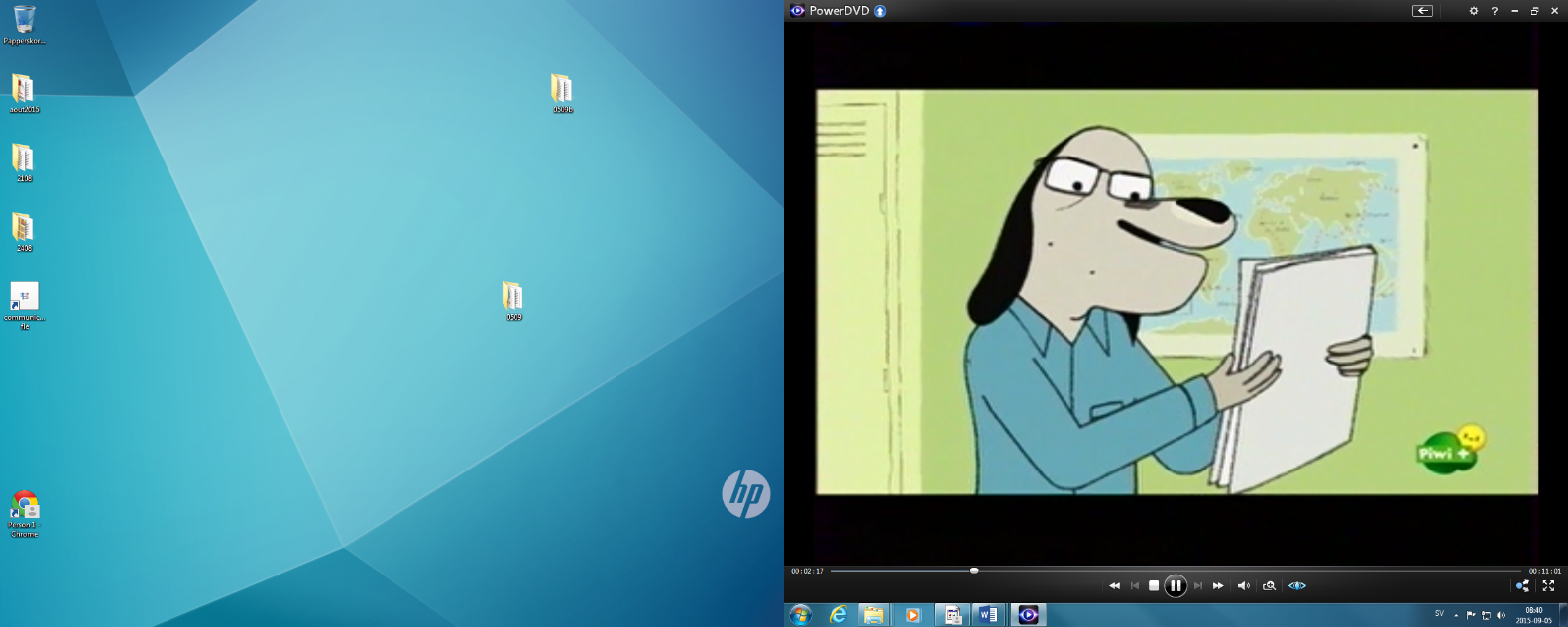 oui, occupe-toi de tes___________________, Faufifon_______________les enfants, dictée préparée :ouais, nous, on a bien préparé, hein ?« le lendemain, virgule, la pluie tomba toute la journée, __________________ »« et il ne fallait pas penser à aller aux champs... »« il ne fallait pas penser à aller aux champs... »oh là làAriol et Ramono, c’est quoi cette vacarme ?on a avalé de travers_______________________le Bluntje t’avais dit qu’elle ferait trop de bruit ! 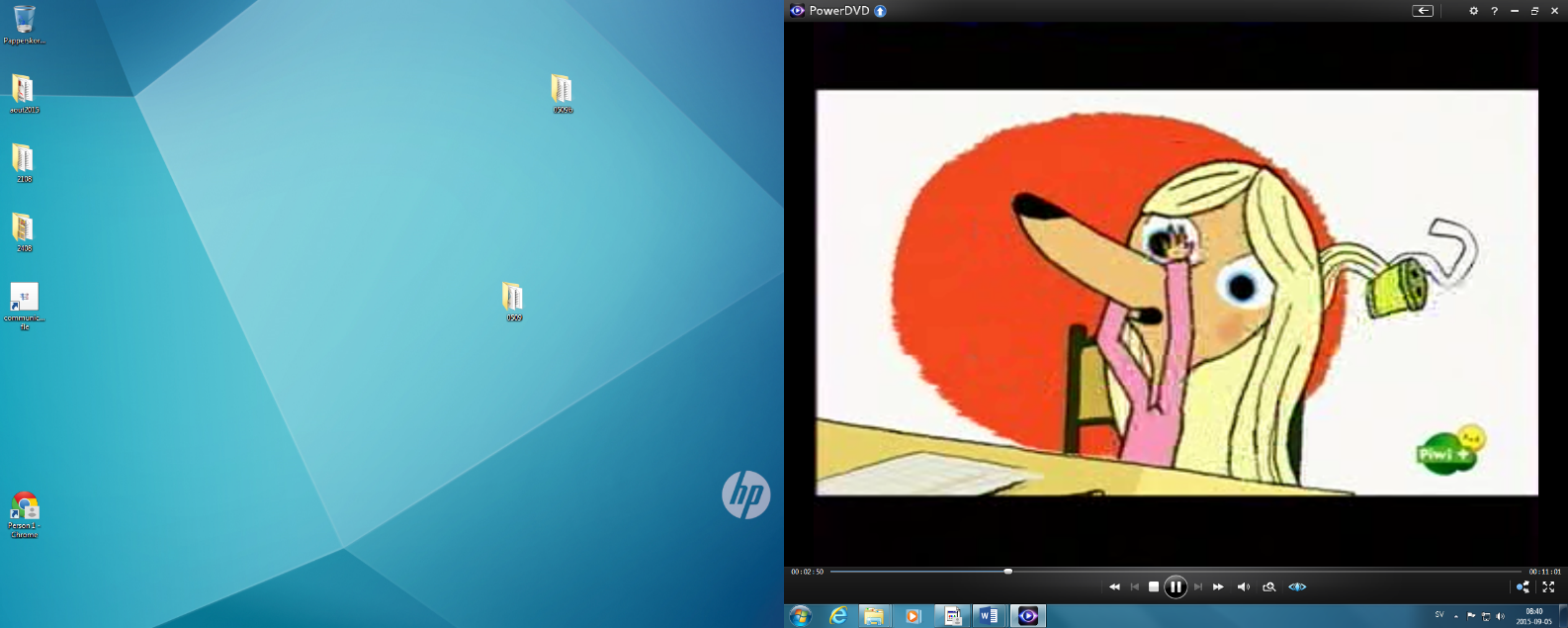 aïe ! mes_______________________! Ramono me tire mes _____________________!Ramono ! Arrête tout de suite !Mais_____________________________________moi, c’est le taille-crayon, je ne peux plus couper le moteurmais fais quelque chose ! coupe-le !je l’ai ! aïe !et______________c’est fait !mais c’était le moteur qu’il fallait couper ! pas ses cheveux !________  __________idiot ou quoi ?et qu’est-ce que c’est que ça ?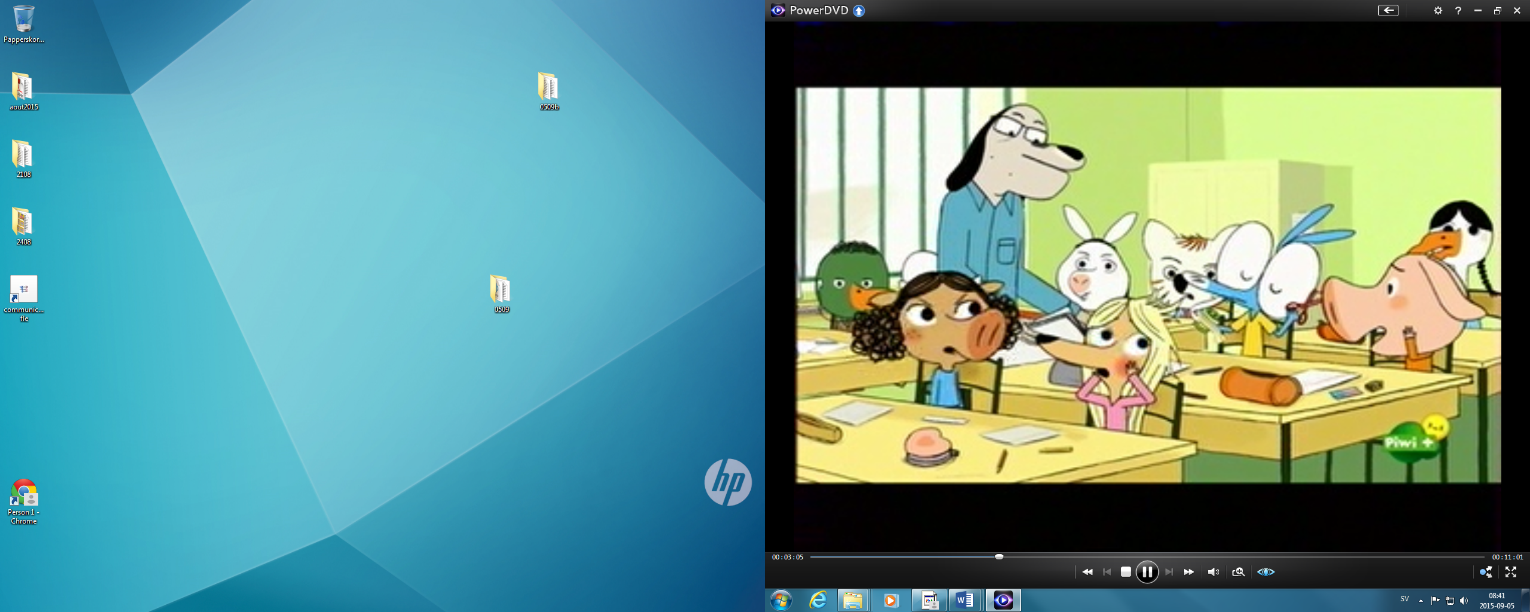 « le lendemain la pluie tomba... » mais____________  _______________triché ! c’est très grave ! filez au coin !et tenez-vous tranquilles en attendant d’aller voir__________________Cassepeigneles autres, on continue : « il ne fallait pas penser à aller aux champs, point »au shampooing, hihi, mais eh eueh Ramono, super ta machine pour être premier de la classe !